MATRICE DE PLAN DE COMMUNICATION D’UN PMO       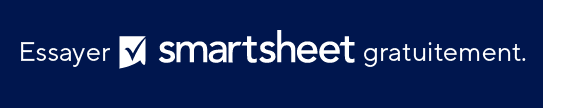 DESCRIPTION DE LA COMMUNICATIONMOYEN DE COMMUNICATIONMODE DE LIVRAISONBUTFRÉQUENCERÉCEPTEUR DE COMMUNICATIONPropriétaire : Chef de projetFAQPortail d’équipeLien vers le portail par e-mailRépondre aux questions et tenir l’équipe de projet au courant des questions fréquemment posées sur le projetPortail mis à jour chaque semaineÉquipe de projetPropriétaire : Responsable PMOAnnonces du PMONewsletterE-mailTenir les chefs de projet au courant des dernières normes et événements du PMOToutes les semainesChefs de projetsPropriétaire : CFORapport sur le budgetPrésentation PPTRéunionRapports et analyse de la situation financièreToutes les deux semainesPDG, directeur de l'exploitation, PMO, chefs de projets, parties prenantes clésPropriétaire : autreMise à jour des parties prenantesNewsletterE-mailDonner de la visibilité aux parties prenantesMensuelleParties prenantesEXCLUSION DE RESPONSABILITÉTous les articles, modèles ou informations proposés par Smartsheet sur le site web sont fournis à titre de référence uniquement. Bien que nous nous efforcions de maintenir les informations à jour et exactes, nous ne faisons aucune déclaration, ni n’offrons aucune garantie, de quelque nature que ce soit, expresse ou implicite, quant à l’exhaustivité, l’exactitude, la fiabilité, la pertinence ou la disponibilité du site web, ou des informations, articles, modèles ou graphiques liés, contenus sur le site. Toute la confiance que vous accordez à ces informations relève de votre propre responsabilité, à vos propres risques.